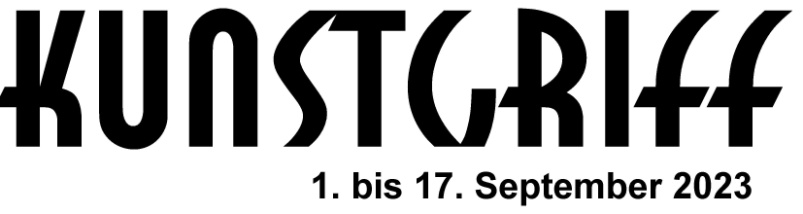 Einladung zur Teilnahmeam Kulturprojekt KUNSTGRIFF 2023Sehr geehrte Damen und Herren,der Verein Volkshochschulen in Dithmarschen lädt Sie ein, sich um die Teilnahme am Kulturprojekt KUNSTGRIFF 2023 zu bewerben. Seit 2002 gibt der Kreis nun mit KUNSTGRIFF den Kreativen in Dithmarschen die Gelegenheit, ihr künstlerisches Wirken in den Bereichen WORT - BILD - KLANG einer breiten Öffentlichkeit vorzustellen.Die Teilnahme ist kostenlos. Anmeldeschluss ist am 31. Dezember 2022.Willkommen sind auch Berufs- und Freizeitkünstler*innen außerhalb des Kreises, deren Werke gemeinsam mit hiesigen Kreativen oder von ihnen selbst in Dithmarschen präsentiert werden.Das Kulturprojekt findet  2023 von Freitag, 1. September bis Sonntag, 17. September, statt.Die Einzelveranstaltungen beginnen - wie üblich -  einen Tag später.Die für die Teilnahme erforderlichen Bewerbungsunterlagen liegen zum Herunterladen im Internet www.kunstgriff.de bereit unter Downloads > Downloads 2023 > KUNSTGRIFF 2023: BewerbungsunterlagenDas Kulturprojekt KUNSTGRIFF als Marketingdach steht für ein inhaltlich sehr breit angelegtes und zugleich erfolgreiches Kunstkonzept. Es fördert kreatives Wirken von Künstler*innen in der Region durch das Zusammenfassen von Einzelveranstaltungen zu einer sehr attraktiven jährlichen Gesamtschau in Dithmarschen. Anstelle einer Jury ist bei KUNSTGRIFF das Publikum aufgerufen, die Veranstaltungen kritisch zu begleiten.Der Kreis Dithmarschen hat den "Verein Volkshochschulen in Dithmarschen e.V." mit der Realisierung von KUNSTGRIFF beauftragt. Eine Redaktion produziert nach Vorgaben des Projekts den Internetauftritt auf www.kunstgriff.de und den Druck des farbigen Programmheftes sowie diverse Werbematerialien für Sie als Einzelteilnehmer*innen und für das Kulturprojekt.Die Einzelveranstaltungen der Teilnehmer*innen reihen sich ein unter dem Marketingdach KUNSTGRIFF und werden von dort aus zusammen beworben. Die Einzelveranstaltungen werden von den Teilnehmer*innen in eigener Regie und auf eigene Kosten realisiert. Entscheidungen und Verantwortung für die eigene Veranstaltung bleiben also vollständig bei den Teilnehmer*innen.Die Teilnehmer*innen verpflichten sich im Rahmen ihrer Bewerbung zur zielgerechten Nutzung des Marketingkonzeptes. Dazu erhalten sie kostenlos die Werbematerialien, die für eine Verbreitung im persönlichen Umfeld im Sinne einer Werbung auf Gegenseitigkeit aller Teilnehmer*innen bestimmt sind.Wenn Sie noch mehr Informationen zu KUNSTGRIFF wünschen, dann empfehle ich Ihnen die Lektüre der Bewerbungsunterlagen und unser Internetseite www.kunstgriff.de insgesamt.Willkommen bei KUNSTGRIFF 2023! Mit freundlichen GrüßenClaudia Westphal-Oelerich- Projektleitung Kunstgriff -